LES ANAPHORESExercices supplémentairesQue remplacent les mots soulignés ? INDIQUE ta réponse dans le tableau qui suit.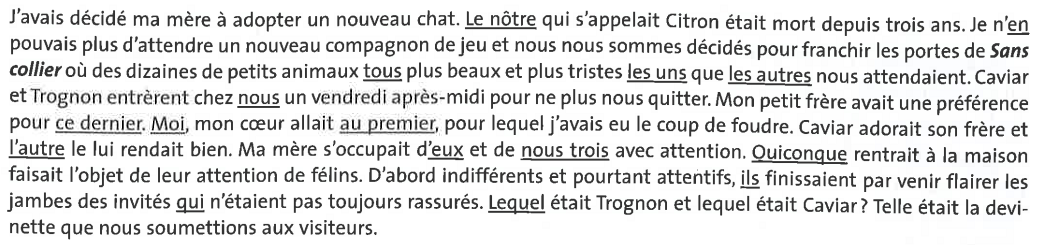 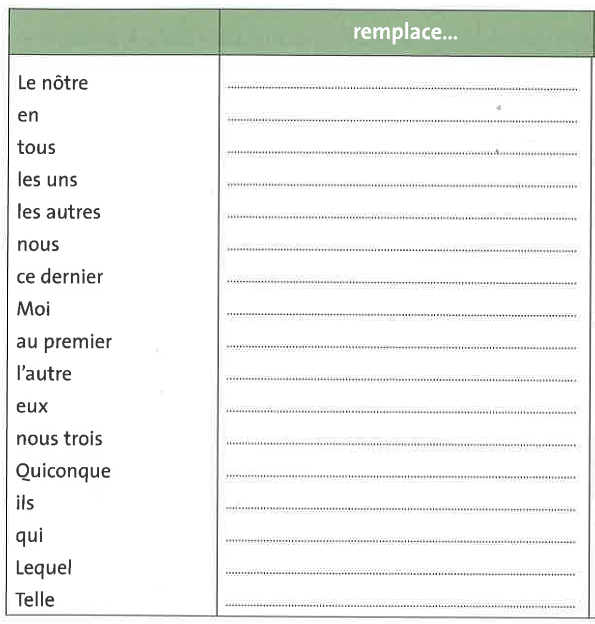 Réécris ce texte, inspiré du site www.monsieur-taupe.be en utilisant, pour les mots soulignés, des pronoms ou autres moyens de substitution pour éviter les répétitions.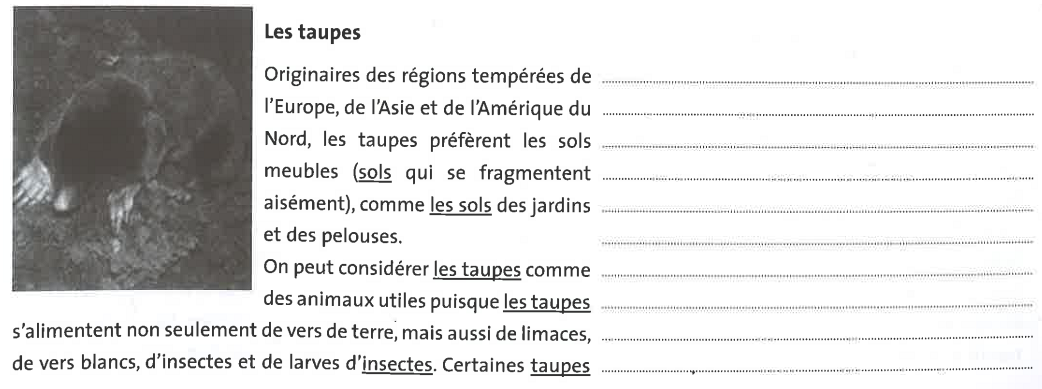 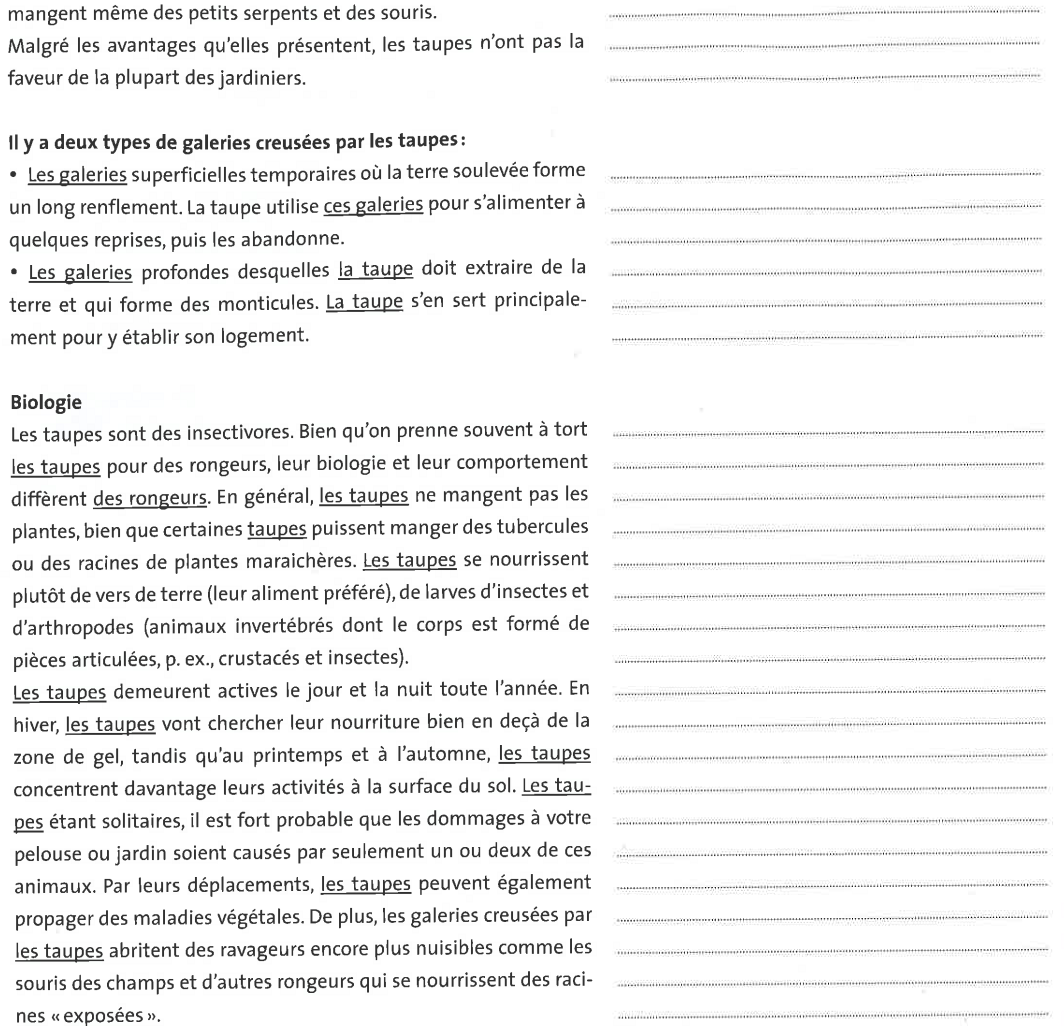 Complète le texte qui suit avec les mots qui te sont proposés.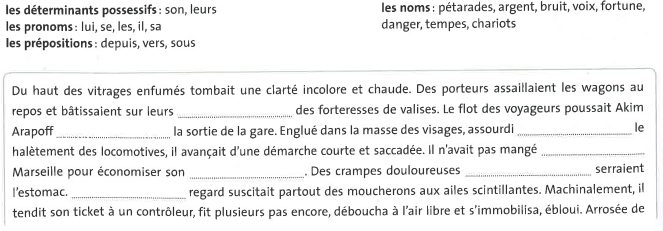 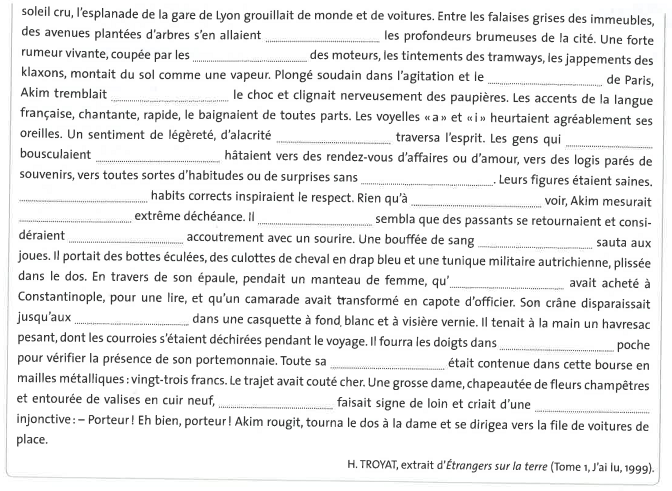 